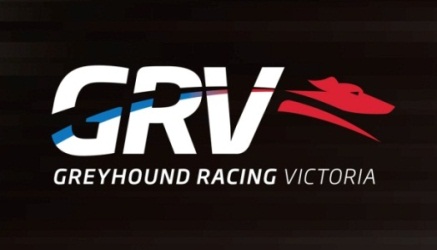 Investigations Officer x 2 West Melbourne2 positions - Full Time and 12 Month ContractMust be prepared to travel throughout the State at varied hoursGreyhound Racing Victoria (GRV) regulates and promotes greyhound racing at the State level with animal welfare and integrity as its key priorities.  GRV is committed to attracting, selecting and retaining the best calibre of people to achieve the highest level of performance and behavioural standards required for each position and are seeking a passionate and professional manager to fill the role of Investigations Officers.   The primary purpose of the Investigations Officer role is to ensure that regulatory enforcement investigations are carried out. Conduct sound and procedurally correct investigations into all matters referred to GRV. The successful applicant will possess:Vast and demonstrable investigative experienceExperience in preparing and presenting evidence in an inquiry/court settingThorough knowledge of legalities associated with investigationsEffective interviewing skillsHighly developed communication skillsHighly developed report writing skillsTo lodge your interest for this position please complete the internal job application form and forward your application to jruggiero@grv.org.au by Friday 7/10//2016.For further information, please contact Joe Ruggiero on telephone number (03) 8329 1132 GRV is an EEO employerAll offers of Employment will be subject to a satisfactory police checkAll employees must have the right to work in Australia